Лаб робота 7Сутність акредитаціїАкредитація лабораторіїАкредитація лабораторії — обов’язкова умова діяльності організацій і установ, які проводять експертизу і сертифікацію товарів відповідно до стандартів національного і міжнародного формату. Акредитація лабораторії — важливий інструмент, який формує довіру споживачів до якості і грамотності оцінок, зроблених установами такого роду.Що таке акредитація лабораторії?Акредитація лабораторій — це процедура, яку здійснюють уповноважений орган держави — НААУ. Він перевіряє відповідність діяльності і обладнання установ, завдання яких тестувати, вимірювати і досліджувати.Мета цієї процедури — забезпечити єдність вимірювань. Це підґрунтя для визнання результатів, які отримують лабораторії, а, отже, — довіри до них, впевненість у їхній компетентності. Це означає, що висновки та показники, які робить і демонструє лабораторія, однозначні і точні.Що дає атестація й акредитація лабораторій?Акредитована лабораторія — компетентний орган, висновки, видані нею, надійні. Замовники насамперед звернуть увагу, чи є акредитація лабораторій в системі ISO — міжнародного стандарту, який визначає діяльність таких інституцій. Оскільки експертиза — витратний захід, то отримані результати повинні визнаватися іншими організаціями та контролюючими органами. Клієнти виберуть ту лабораторію, технічні компетентності якої підтверджені державними органами контролю та нагляду.Згідно з регламентним документом ISO / IEC 17025 у практику лабораторій такого роду повинна бути введена система управління якістю. Це оптимізує їхню роботу.Тому обов’язкова акредитація лабораторій на право проведення метрологічних робіт — умова їх успішної діяльності в українському сегменті ринку.Акредитація - це процедура, у ході якої національний орган з акредитації засвідчує компетентність юридичної особи чи відповідного органу з оцінки відповідності виконувати певні види робіт (випробування, калібрування, сертифікацію, контроль).Метою діяльності з акредитації є:забезпечення єдиної технічної політики у сфері оцінки відповідності в країні;забезпечення довіри споживачів до результатів діяльності з оцінки відповідності;створення умов для взаємного визнання результатів діяльності акредитованих органів на міжнародному рівні;усунення технічних бар’єрів для бізнесу.Основні принципи здійснення акредитації, наступні:добровільність (акредитованими можуть бути тільки ті суб'єкти, що виявили наміри виконувати ті чи інші процедури);незалежність (органи акредитації не можуть знаходитися в ділових стосунках і мати ту ж підпорядкованість, що й їхні клієнти);компетентність (органи акредитації мають контролюватися на компетентність у заявлених сферах діяльності);доступність (акредитація повинна проводитися за простими та загальнодоступними правилами);рівність (всі суб'єкти акредитації повинні піддаватися одним й тим же процедурам).Факт акредитації підвищує конкурентоспроможність суб'єктів права у зв'язку з тим, що основою сертифікації є випробування, а особливих прав на виконання цих робіт у національних системах сертифікації набувають акредитовані випробувальні лабораторії. Відповідно до правил, існуючих на міжнародному рівні, контролювати дотримання виробником умов сертифікації продукції мають право випробувальні підрозділи, що відповідають трьом основним вимогам: по-перше, вони повинні мати статус уповноваження на виконання профільних робіт, по-друге бути незалежними від замовників робіт та споживачів готової продукції, по-третє мати технічну компетентність за заявленими критеріями сертифікації [5].Виробники продукції, користуючись послугами акредитованих лабораторій, є впевненими в компетентності наданих послуг, а в разі акредитації власного вимірювального (випробувального) підрозділу відповідно до вимог міжнародних правил отримують гарантії визнання отриманих ними результатів в країні експорту.Система акредитації в УкраїніАкредитація в Україні проводиться Національним агентством з акредитації України (НААУ) відповідно до Закону України "Про акредитацію органів з оцінки відповідності”. З урахуванням вимог міжнародних та європейських стандартів у сфері акредитації органів з оцінки відповідності НААУ проводить акредитацію в таких основних напрямках:випробувальна та калібрувальна лабораторії - ДСТУ ISO/IEC 17025: 2017;орган із сертифікації продукції, процесів та послуг - ДСТУ EN 45011-2001;орган із сертифікації систем менеджменту - ISO/IEC 17021: 2011;орган із сертифікації персоналу - ISO/IEC 17024: 2003 (перехід на нову версію стандарту ISO/IEC 17024: 2012);орган з інспектування - ДСТУ ISO/IEC 17020 - 2001 (перехід на нову версію стандарту ISO/IEC 17020: 2012).МЕДИЧНІ ЛАБОРАТОРІЇEN ISO 15189 «Медичні лабораторії. Вимоги до якості і компетентності»ОРГАНИ СЕРТИФІКАЦІЇ ПРОДУКЦІЇ, ПРОЦЕСІВ ТА ПОСЛУГISO/IEC 17065 «Оцінка відповідності. Вимоги до органів з сертифікації продукції, процесів та послуг»Документом, що підтверджує проходження акредитації, є Атестат про акредитацію, який свідчить про професіоналізм ООС, про виконання вимог відповідного стандарту, про незалежність і можливості надати якісні послуги в сфері акредитації.Під час акредитації НААУ керується відповідними рекомендаціями міжнародних (ILAC та IAF) та регіональних (ЕА) організацій з акредитації [6].Згідно з існуючою практикою і відповідно до положень нормативних документів, процес акредитації проводиться в два етапи - на першому визначається (атестується) компетентність заявника у сфері виконання певних робіт, на другій йому надається право ці роботи виконувати (що власне і є акредитацією відповідно до поданої заявки і документів атестаційної комісії).Об'єктами акредитації є організації, які діють в області оцінки відповідності: випробувальні лабораторії, вимірювальні лабораторії, метрологічні служби юридичних осіб, органи сертифікації продукції, органи системи якості продукції, контролюючі організації, організації, які здійснюють підготовку фахівців-експертів. Класифікація об'єктів акредитації приведена на рис. 2.1..Рис. 2.1 Класифікація об'єктів акредитаціїВ діяльності Єдиної системи акредитації і оцінювання відповідності задіяні наступні головні учасники:1. Національний орган акредитації;2. Територіальні уповноважені органи;3. Технічні комітети з акредитації;4. Рада з акредитації;5. Комісія з правил;6. Атестаційна комісія;7. Випробувальні, вимірювальні, калібрувальні лабораторії;8. Інспекційні органи;9. Апеляційна комісія.Відповідно до цього система акредитації являє собою структуру зображену на рисунку 2.2.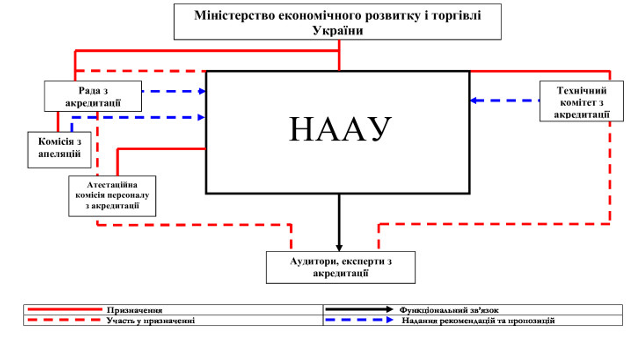 Рис. 2.1 Організаційна структура системи акредитації УкраїниНААУ надає зацікавленим сторонам інформацію щодо:а) переліку документів, якими визначено вимоги (критерії) акредитації до органів з оцінки відповідності;б) порядку визначення вартості робіт з акредитації;в) порядку розгляду скарг та апеляцій;г) переліку акредитованих органів з оцінки відповідності;д) інших документів, що стосуються питань акредитації.Ця інформація підтримується в актуальному стані, і є доступною на веб-сайті НААУ [6].